Name of journal: World Journal of GastroenterologyManuscript NO: 37096Manuscript Type: ORIGINAL ARTICLEBasic StudyEnteral nutrition combined with glutamine promotes recovery after ileal pouch-anal anastomosis in rats Xu YY et al. Effect of glutamine on recovery post-IPAAYan-Yan Xu, An-Qi He, Gang Liu, Kai-Yu Li, Jian Liu, Tong LiuYan-Yan Xu, An-Qi He, Gang Liu, Kai-Yu Li, Jian Liu, Tong Liu, Department of General Surgery, Tianjin Medical University General Hospital, Tianjin 300052, ChinaORCID number: Yan-Yan Xu (0000-0002-4890-3685); An-Qi He (0000-0001-7378-2363); Gang Liu (0000-0002-6560-3457); Kai-Yu Li (0000-0002-1733-7668); Jian Liu (0000-0002-7468-3663); Tong Liu (0000-0002-7519-1169).Author contributions: Xu YY and He AQ collected data; Liu G conceived and designed the study; Li KY and He AQ contributed to the data analysis; Xu YY contributed to the interpretation of the data; Liu G participated in streamlining the study protocol; Xu YY, He AQ, Li KY, Liu J and Liu T proofread the study protocol; Li KY supervised the data collection process; Xu YY, He AQ, Liu G, Li KY, Liu J and Liu T contributed to drafting the manuscript; all authors contributed to the revision of the manuscript and approved the final version.Supported by Li Jie-shou Gut Barrier Foundation, No. LJS_201008.Institutional review board statement: The study was reviewed and approved by Tianjin Medical University General Hospital Institutional Review Board.Institutional animal care and use committee statement: Animal care and experiments were conducted according to the international guidelines on animal research and ethics.Conflict-of-interest statement: The authors have no financial or other conflicts of interest to disclose.Data sharing statement: No additional data are available.Open-Access: This article is an open-access article which was selected by an in-house editor and fully peer-reviewed by external reviewers. It is distributed in accordance with the Creative Commons Attribution Non Commercial (CC BY-NC 4.0) license, which permits others to distribute, remix, adapt, build upon this work non-commercially, and license their derivative works on different terms, provided the original work is properly cited and the use is non-commercial. See: http://creativecommons.org/licenses/by-nc/4.0/Manuscript source: Unsolicited manuscriptCorrespondence to: Gang Liu, MD, PhD, Professor, Surgeon, Department of General Surgery, Tianjin Medical University General Hospital, No. 154, Anshan Road, Heping District, Tianjin 300052, China. landmark1059@163.comTelephone: +86-22- 60362365Fax: +86-22-60362365Received: November 15, 2017Peer-review started: November 15, 2017First decision: December 3, 2017Revised: December 10, 2017Accepted: December 27, 2017  Article in press:Published online:AbstractAIMTo assess the effect of enteral nutrition (EN) supplemented with glutamine after ileal pouch–anal anastomosis (IPAA) in rats, to provide an experimental basis for nutritional support in patients with ulcerative colitis (UC) after IPAA. METHODSMale Sprague-Dawley (SD) rats were randomly divided into three groups (n = 8) after IPAA operation using microsurgical technique. From the third day post-operation, rats in the control group were fed with standard rat chow, rats in the EN group with short peptide EN, and rats in the immune nutrition (IN) group with short peptide EN combined with glutamine ad libitum. The rats’ general condition was observed throughout the study. Serum levels of total protein (TP), albumin (ALB), prealbumin (PA), and transferrin (TF) were detected on the 30th day post-operation, using an automatic biochemical analyzer. The ileal pouch mucosa was stained with hematoxylin and eosin (HE), and occludin protein levels were detected by immunohistochemistry.RESULTS The body weights of rats in the EN group (359.20 ± 10.06 g) were significantly higher than those in the control group (344.00 ± 9.66 g) (P < 0.05) and lower than those in the IN group (373.60 ± 9.86 g) (P < 0.05) at the 30th day post-operation. The levels of serum TP, ALB, PA, and TF in the EN group were significantly higher than in the control group (all P < 0.01) and lower than in the IN group (all P < 0.05). Histopathological scores (EN: 0.80 ± 0.37; IN: 0.60 ± 0.40; control group: 2.29 ± 0.18) and expression levels of occludin protein (EN: 0.182 ± 0.054; IN: 0.188 ± 0.048; control group: 0.127 ± 0.032) were significantly lower in the control group compared with the EN and IN groups (all P < 0.05), but there were no significant differences between the latter two groups (all P > 0.05). CONCLUSIONSEN combined with glutamine may effectively improve nutritional status post-IPAA. Our results suggest a benefit of glutamine supplementation of EN for UC patients undergoing IPAA, though human studies for same are recommended.Key words: Enteral nutrition; Glutamine; Ileal pouch–anal anastomosis; Nutritional status; Recovery © The Author(s) 2017. Published by Baishideng Publishing Group Inc. All rights reserved.Core tip: We assessed the effect of enteral nutrition (EN) supplemented with glutamine after ileal pouch–anal anastomosis (IPAA) in rats, to provide an experimental basis for nutritional support in patients with ulcerative colitis after IPAA. Male Sprague-Dawley rats underwent IPAA and were then fed with standard rat chow, short peptide EN, or short peptide EN combined with glutamine from postoperative day 3. The rats’ general condition was observed throughout the study, and serum levels of total protein, albumin, prealbumin, and transferrin were measured at the 30th day post-operation. The ileal pouch mucosa was stained with hematoxylin and eosin and occludin protein levels were measured by immunohistochemistry.Xu YY, He AQ, Liu G, Li KY, Liu J, Liu T. Enteral nutrition combined with glutamine promotes recovery after ileal pouch-anal anastomosis in rats. World J Gastroenterol 2017; In pressINTRODUCTIONProctocolectomy with ileal pouch–anal anastomosis (IPAA) has become the gold-standard surgical treatment for ulcerative colitis (UC)[1]. However, studies have shown that some patients who have undergone IPAA still have postoperative problems, such as malnutrition, frequent defecation, and severe pouchitis[2], which can cause surgical failure if the pouch needs to be discarded. Therefore, ways of providing nutrition and energy, promoting early recovery of patients, and maintaining the integrity of the pouch mucosa barrier and function have thus become key considerations for surgical treatment of UC. In recent years, the IPAA rat model established by Chen et al[3] has shown many characteristics similar to human IPAA, and has become an effective and important in vivo model for the study of recovery and defense as well as immune mechanisms in IPAA post-operation. Nutritional support includes parenteral nutrition (PN) and enteral nutrition (EN). At present, numerous studies have reported that giving EN to patients at an early stage following surgery or severe trauma can rapidly restore the integrity of the digestive tract. This prevents intestinal mucosal atrophy, enhances intestinal barrier function, promotes rehabilitation, and reduces complications and mortality[4,5]. In addition, enteric bacteria and endotoxins are prone to translocation if patients fast too long post-operation[6]. Early EN is therefore recommended in patients with IPAA. However, general EN may lack certain specific nutrients and its ability to regulate immune function is thus limited, and the supplementation of nutritional therapy with specific nutrients with certain pharmacological effects may improve the patient’s nutritional status, while protecting the integrity of mucosal barrier function.Glutamine is a non-essential amino acid that can act as an energy source for the proliferation of intestinal lymphocytes, mucosal cells, and fibroblasts[7]. It also has many important physiological properties, including restoring intestinal permeability, preventing intestinal mucosal atrophy, protecting the barrier function of the intestinal mucosa, and improving nitrogen balance. Glutamine can also stimulate immune cells in a specific way, enhance immune function, and maintain a moderate immune response, referred to as ‘immune nutrition’. Li et al[8] reported that glutamine may be an effective intestinal mucosal protective agent when supplemented into EN. Rogero et al[9] also suggested that glutamine plays an important role in maintaining the integrity of the intestinal epithelial structure. Fujita et al[10] found that glutamine-supplemented EN reduced the translocation of bacteria in the intestinal contents and enhanced the barrier function of the intestinal mucosa in a pig model. Clinical research into nutritional support for UC patients after IPAA is currently lacking; however, it is important to explore appropriate postoperative nutritional support to address the issue of postoperative malnutrition. The purpose of this study was to investigate the effects of EN supplemented with different nutrients on recovery, nutritional status, and mucosal barrier function of the ileal pouch in IPAA rats. These results will provide an experimental basis for nutritional treatment of UC patients after IPAA.MATERIALS AND METHODSAnimalsSpecific-pathogen-free (SPF) male Sprague-Dawley (SD) rats aged 10–12 wk and weighing 320–350 g were purchased from the Laboratory Animal Center of the Military Medical Science Academy of the Chinese People’s Liberation Army. They were housed in controlled environmental conditions of ventilation (wind speed 0.1–0.2 m/s), room temperature (20 °C–25 °C), and humidity (40%–70%) for 1 wk. Rats had access to natural light and were provided with standard rat chow and running water ad libitum prior to surgery. The animal use protocol was reviewed and approved by the Animal Ethical and Welfare Committee.Rat models All rats underwent IPAA using a microsurgical technique. They were then divided into three groups (n = 8 each): a control group fed with standard rat chow and tap water (The details composition of standard rat chow were rice, bran, corn, soybean cake, vitamins, minerals, salt, etc), an EN group fed with short peptide EN (Milupa GmbH, Germany), and an IN group fed with short peptide EN combined with 0.4 g/(kg/d) glutamine (YaoYou Pharmaceutical Co Ltd, ChongQing, China), ad libitum. All groups were given from the third day post-operation.General condition The rats’ general status was observed and recorded daily from the first to the 30th day post-operation. Observations included mental state (burnout, laziness, and/or irritability) and fur condition (glossiness and messiness). Body weight was measured at 10 at morning every day to produce a weight-change curve. Stool characteristics were evaluated and feces were scored using the Bristol Stool Form Scale[11]: Type 1, separate hard lumps, like nuts; Type 2, sausage-shaped but lumpy; Type 3, like a sausage or snake but with cracks on its surface; Type 4, like a sausage or snake, smooth and soft; Type 5, soft blobs with clear-cut edges; Type 6, fluffy pieces with ragged edges, a mushy stool; and Type 7, watery, no solid pieces. The fecal score was summarized every 5 d. Sample collection and tissue processingIleal pouch tissue was harvested from rats under anesthesia on the 30th day post-operation, with specimens taken from the same location in the pouches in all rats. Specimens were rinsed with ice-cold saline and then fixed in 4% neutral formalin solution (Jiayu Chemical Co. Ltd, Jinan, China). Blood samples (3 mL) were taken from the abdominal aorta using a 5 mL syringe and placed in an anticoagulant biochemical tube, reversed, and mixed. After centrifugation, the supernatant was collected, packed separately, and stored at −20 °C in a refrigerator for cryopreservation. Nutritional parametersSerum levels of total protein (TP), albumin (ALB), prealbumin (PA), and transferrin (TF) were detected in defrosted blood samples using an automatic biochemical analyzer (Johnson and Johnson, United States).Pathology scoresHistological scoring was performed by hematoxylin and eosin (HE) staining. Tissues previously fixed in formaldehyde solution were cut into 0.5 cm pieces, dehydrated in graded ethanols, embedded in paraffin, and stained with HE. The ileal pouch tissue was then evaluated according to the histopathological scoring criteria described by Shebani et al[12] (Table 1).  Expression level of occludin proteinOccludin protein in the ileal pouch mucosa was detected by immunohistochemical staining. Paraffin sections (approximately 5 µm thick) were dewaxed and hydrated and the immersed in boiling citrate buffer (Scientan, Beijing, China; 0.01 M, pH 6.0) for thermal antigen repair. They were then cooled and washed twice with Phosphate Buffered Solution (PBS; Scientan, Beijing, China; 0.01 M, pH 7.4). Sections were incubated in 5% bovine serum albumin and then immersed in rabbit anti-occludin (bs-10011R; Bioss, Beijing, China), followed by biotinylated goat anti-mouse IgG. DAB kits (AR1022; Boster, Wuhan, China) were used for color rendering, and sections were lightly stained with hematoxylin (Hua Liang, Fushan, China) and finally observed under a microscope. The optical density of the immunohistochemical images was measured using Image-Pro Plus 6.0 software, according to the Chinese reference guidelines. The ‘irregular’ tool was used to delineate the measuring area, and the results were then calculated and analyzed. Statistical analysis All statistical analyses were performed using SPSS 19.0. The measurement data are presented as mean ± standard deviation (SD). Data analysis was carried out using one-way ANOVA, and comparisons between two among the three groups were made using the Student-Newman-Keuls method. A value of P < 0.05 was considered to be statistically significant. RESULTSGeneral condition  Rats in all groups responded well to surgery, with no signs of burnout, laziness, or irritability (Figure 1A-C). The times to first defecation in the control, EN, and IN groups were 2.43 ± 0.53, 2.40 ± 0.55, and 2.60 ± 0.54 d after IPAA, respectively. There was no significant difference in the first defecation time among the three groups (F = 0.32, P = 0.73) (Figure 2D). The fecal scores in the EN and IN groups were significantly higher than in the control group at 5, 10, 15, 20, 25, and 30 d post-operation (all P < 0.05), but there were no differences between the EN and IN groups (all P > 0.05). Nutritional status  There were no significant differences in body weight among the three groups pre-operation (F = 0.57, P = 0.57) (Figure 2A), but body weight showed a short-term decrease post-operation. The lowest body weight was reached at 9.43 ± 1.81, 7.80 ± 0.84, and 4.60 ± 1.71 d post-operation in the control, EN, and IN groups, respectively (F = 20.98, P < 0.01), and the weight decreases were 81.29 ± 12.30, 59.81 ± 4.15, and 26.26 ± 8.04 g, respectively (F = 79.18, P < 0.01). The time to lowest body weight and body weight decrease were both greater in the control compared with the EN (P < 0.05) and IN (P < 0.05) groups, and were both greater in the EN compared with the IN group (P <  0.05) (Figure 2B and C). Body weights of rats in the control, EN, and IN groups recovered to 344.00 ± 9.66, 359.20 ± 10.06, and 373.60 ± 9.86 g, respectively, at the 30th day post-operation (F = 18.02, P < 0.01). Body weight in the control group was significantly lower than that in the EN an IN groups (P < 0.05), while in the EN group was lower than in the IN group (P < 0.05) (Figure 2D). Serum levels of TP, ALB, PA, and TF were significantly different among the three groups (F = 13.51, P < 0.01; F = 17.25, P < 0.01; F = 37.98, P < 0.01; F=36.41, P < 0.01, respectively). Levels in the control group were significantly higher than in the EN (all P < 0.05) and IN (all P < 0.05) groups, while levels in the EN group were higher than in the IN group (all P < 0.05) (Figure 3).Mucosal barrier function of the ileal pouch HE staining showed that the integrity of the mucosal villi in the ileal pouch was disrupted in the control group. The villus stroma was loose and irregular, and the villus epithelium showed necrosis, shedding, and atrophy, as well as edema in the lamina propria (Figure 4A). The morphology of the pouch mucosa in the EN (Figure 4B) and IN (Figure 4C) groups was largely normal: the villus structure was intact and its arrangement was neat, the epithelial cells were arranged regularly, and there was occasional interstitial edema. The pathological scores in the EN (0.80 ± 0.37) and IN (0.60 ± 0.40) groups were significantly higher than those in the control group (2.29 ± 0.18, F = 62.15, P < 0.01) (both P < 0.05). However, there was no significant difference between the EN and IN groups (P > 0.05) (Figure 4D). Immunohistochemical staining revealed that expression levels of occludin protein in the ileal pouch mucosa in the EN (0.182 ± 0.054) and IN (0.188 ± 0.048) groups were significantly higher than those in the control group (0.127 ± 0.032, F = 4.34, P = 0.02) (both P < 0.05), but there was no significant difference between the EN and IN groups (P > 0.05) (Figure 5).DISCUSSIONUC patients lose nutrition because of the nature of the disease and its related clinical manifestations. In addition, restrictions on the types of food that can be eaten safely can result in food intolerances. As a result, about 23.4% of UC patients are malnourished[13]. During IPAA, the colon and rectum are removed and the ileal pouch is connected to the anus[3]. However, although the digestive tract is reconstructed, its digestive and absorptive functions are impaired, while the patient’s nutritional status is further worsened by stress caused by the surgery and anesthesia[14]. Effective means of providing nutritional support for UC patients and thus accelerating their recovery from IPAA have thus become an important question. The current study, based on a stable model of IPAA in rats fed with different EN diets, showed that short peptide EN and glutamine could effectively improve nutritional status, protect the mucosal barrier of the ileal pouch, and accelerate the recovery of rats after IPAA operation. The results of this study showed that the time to first defecation and mental state of rats fed with short peptide EN with different nutrients after IPAA were similar to control rats, but the fecal scores were higher. This effect may be associated with the increased absorption efficiency of short peptide nutrients in the small intestine[15]. Glutamine can serve as an energy source for intestinal epithelial cells and provide nutrients[7], while short peptide nutrition has the characteristics of low residue, defecation balance, and a low need for digestive juices[16].The levels of plasma proteins play an important role in the assessment of nutrition[17]. The main indices include TP, ALB, and protein A/G; however, progress in the development of detection technologies mean that other visceral proteins, such as PA and TF, have also emerged as candidates for assessing nutritional status[18]. TP can reflect malnutrition caused by chronic disease, while ALB is an important indicator of nutritional status that can effectively reflect disease severity and the relationship between protein consumption and intake. PA is a relatively sensitive indicator of acute changes in nutritional status in the short term, and is the gold standard for monitoring and evaluating the nutritional status of patients[19,20]. TF often falls along with decreases in PA and ALB in the acute reaction phase, and can be used as an indicator of nutritional status[21,22].The results of this study showed that serum levels of TP, PA, ALB, and TF were significantly improved in the IN group post-operation, compared with the control and EN groups. Changes in body weight, which is another indicator of nutritional status, were consistent with serum protein levels. These findings demonstrated that glutamine could effectively improve nutritional status after IPAA in rats. Glutamine is a non-essential amino acid in the body in the stress state; it can prevent the excessive decomposition of muscle, promote protein synthesis, and protect the intestinal mucosa. After IPAA, the rats were stressed and the demand for nutrients was thus greatly increased, but the synthesis of nutrients could not meet their needs. EN and postoperative diets generally have a lack of glutamine, and supplementing the diet with glutamine after IPAA could increase the synthesis of tissue proteins, meet the nutritional needs, and improve nutritional status. Liu et al[23] found that glutamine supplementation improved the nutritional status of patients with acute pancreatitis, while Wischmeyer et al[24] also reported that glutamine had a positive effect on recovery after IPAA. Our results are consistent with these previous reports.In addition to the functions of digestion, absorption, and peristalsis, the intestinal tract is also involved in immune regulation[25,26], hormone secretion[27], and mucosal barrier function. The intestinal barrier plays an important role in the maintenance of intestinal function[28]. Occludin is an intercellular tight junction protein, and numerous studies have shown that occludin plays an important role in the intestinal mucosal barrier[29,30] and can be used as an indicator of mucosal barrier function in the ileal pouch[31]. In our study, occludin levels were higher in the EN and IN groups compared with the control group, suggesting that short peptide EN and glutamine could enhance the mucosal barrier function of the ileal pouch by increasing the expression of occludin. In addition, the histological score and occludin level in the IN group were higher than in the EN group, indicating that glutamine could increase the expression level of occludin. Numerous animal experiments have demonstrated that glutamine supplementation can prevent intestinal mucosal atrophy, as well as restoring intestinal villus height and crypt depth. Wang et al[7] reported that glutamine could regulate the expression of tight junction proteins. A possible mechanism for this is as follows: (1) Glutamine can supply energy for the proliferation and differentiation of intestinal epithelial cells[32]; (2) stimulate heat shock proteins and thus promote cell growth[33]; and (3) promote cell proliferation by regulating the ERK1 and the JNK signaling pathways[34]. In conclusion, feeding with short peptide EN supplemented with glutamine can accelerate postoperative recovery from IPAA in rats. It can also improve nutritional status, which has important implications for the nutritional support of patients with UC after IPAA. In terms of nutritional support, EN can be used in patients with UC at the early postoperative stage, and glutamine may be added as appropriate to improve the nutritional status of patients and speed up their recovery. ARTICLE HIGHLIGHTSResearch backgroundGlutamine is a nutrient active in the immune system, and may influence recovery from surgery. While clinical research into nutritional support for ulcerative colitis (UC) patients after ileal pouch–anal anastomosis (IPAA) is currently lacking. However, it is important to explore appropriate postoperative nutritional support to address the issue of postoperative malnutritio.Research motivationThe purpose of this study was to investigate the effects of enteral nutrition (EN) supplemented with different nutrients on recovery, nutritional status, and mucosal barrier function of the ileal pouch in IPAA rats. These results will provide an experimental basis for nutritional treatment of ulcerative colitis (UC) patients after IPAA.Research objectivesTo assess the effect of EN supplemented with glutamine after IPAA in rats, to provide an experimental basis for nutritional support in patients with UC after IPAA.Research methodsMale Sprague-Dawley (SD) rats were randomly divided into three groups (n = 8) after IPAA operation using microsurgical technique. From the third day post-operation, rats in the control group were fed with standard rat chow, rats in the EN group with short peptide EN, and rats in the immune nutrition (IN) group with short peptide EN combined with glutamine ad libitum. The rats’ general condition was observed throughout the study. Serum levels of total protein, albumin, prealbumin, and transferrin were detected on the 30th day post-operation, using an automatic biochemical analyzer. The ileal pouch mucosa was stained with hematoxylin and eosin, and occludin protein levels were detected by immunohistochemistry.Research resultsThe body weights of rats in the EN group were significantly higher than those in the control group (P < 0.05) and lower than those in the IN group (P < 0.05) at the 30th day post-operation. The levels of serum TP, ALB, PA, and TF in the EN group were significantly higher than in the control group (all P < 0.01) and lower than in the IN group (all P < 0.05). Histopathological scores and expression levels of occludin protein were significantly lower in the control group compared with the EN and IN groups (all P < 0.05), but there were no significant differences between the latter two groups (all P > 0.05).Research conclusionsFeeding with short peptide EN supplemented with glutamine can accelerate postoperative recovery from IPAA in rats. It can also improve nutritional status, which has important implications for the nutritional support of patients with UC after IPAA. In terms of nutritional support, EN can be used in patients with UC at the early postoperative stage, and glutamine may be added as appropriate to improve the nutritional status of patients and speed up their recovery.Research perspectivesIn the future, we will further study on the nutritional support following IPAA procedure, such as enteral nutrition supplement with probiotics, to improve the postoperative life quality.REFERENCES1 Mark-Christensen A, Erichsen R, Brandsborg S, Rønne Pachler F, Nørager CB, Johansen N, Pachler JH, Thorlacius-Ussing O, Dilling Kjaer M, Qvist N, Preisler L, Hillingsø J, Rosenberg J, Laurberg S. Pouch Failures Following Ileal Pouch-anal Anastomosis for Ulcerative Colitis. Colorectal Dis 2017; Epub ahead of print [PMID: 28667683 DOI: 10.1111/codi.13802]2 Kühn F, Klar E. Surgical Principles in the Treatment of Ulcerative Colitis. Viszeralmedizin 2015; 31: 246-250 [PMID: 26557832 DOI: 10.1159/000438894]3 Chen CN, McVay LD, Batlivala ZS, Hendren SK, Swain GP, Salzman N, Williams NN, Rombeau JL. Anatomic and functional characteristics of the rat ileal pouch. Am J Surg 2002; 183: 464-470 [PMID: 11975937]4 Qiang H, Hang L, Shui SY. The curative effect of early use of enteral immunonutrition in postoperative gastric cancer: a meta-analysis. Minerva Gastroenterol Dietol 2017; 63: 285-292 [PMID: 27905696 DOI: 10.23736/S1121-421X.16.02322-9]5 Luo Z, Wang J, Zhang Z, Li H, Huang L, Qiao Y, Wang D, Huang J, Guo L, Liu J, Liu Y, Zhang Y. Efficacy of Early Enteral Immunonutrition on Immune Function and Clinical Outcome for Postoperative Patients With Gastrointestinal Cancer. JPEN J Parenter Enteral Nutr 2017; Epub ahead of print [PMID: 28666095 DOI: 10.1177/0148607117715439]6 Sugita T, Watarida S, Katsuyama K, Nakajima Y, Yamamoto R, Matsuno S, Tabata R, Mori A. Endotoxemia after elective surgery for abdominal aortic aneurysm and the effect of early oral feeding. J Cardiovasc Surg (Torino) 1998; 39: 547-549 [PMID: 9833709]7 Wang B, Wu G, Zhou Z, Dai Z, Sun Y, Ji Y, Li W, Wang W, Liu C, Han F, Wu Z. Glutamine and intestinal barrier function. Amino Acids 2015; 47: 2143-2154 [PMID: 24965526 DOI: 10.1007/s00726-014-1773-4]8 Li Y, Xu B, Liu F, Tan L, Li J. The effect of glutamine-supplemented total parenteral nutrition on nutrition and intestinal absorptive function in a rat model. Pediatr Surg Int 2006; 22: 508-513 [PMID: 16736219 DOI: 10.1007/s00383-006-1693-9]9 Rogero MM, Borelli P, Vinolo MA, Fock RA, de Oliveira Pires IS, Tirapegui J. Dietary glutamine supplementation affects macrophage function, hematopoiesis and nutritional status in early weaned mice. Clin Nutr 2008; 27: 386-397 [PMID: 18457905 DOI: 10.1016/j.clnu.2008.03.004]10 Fujita T, Sakurai K. Efficacy of glutamine-enriched enteral nutrition in an experimental model of mucosal ulcerative colitis. Br J Surg 1995; 82: 749-751 [PMID: 7627502]11 Lewis SJ, Heaton KW. Stool form scale as a useful guide to intestinal transit time. Scand J Gastroenterol 1997; 32: 920-924 [PMID: 9299672 DOI: 10.3109/00365529709011203]12 Shebani KO, Stucchi AF, Fruin B, McClung JP, Gee D, Beer ER, LaMorte WW, Becker JM. Pouchitis in a rat model of ileal J pouch-anal anastomosis. Inflamm Bowel Dis 2002; 8: 23-34 [PMID: 11837935]13 Csontos ÁA, Molnár A, Piri Z, Pálfi E, Miheller P. Malnutrition risk questionnaire combined with body composition measurement in malnutrition screening in inflammatory bowel disease. Rev Esp Enferm Dig 2017; 109: 26-32 [PMID: 27931104 DOI: 10.17235/reed.2016.4557/2016]14 Weimann A, Braga M, Carli F, Higashiguchi T, Hübner M, Klek S, Laviano A, Ljungqvist O, Lobo DN, Martindale R, Waitzberg DL, Bischoff SC, Singer P. ESPEN guideline: Clinical nutrition in surgery. Clin Nutr 2017; 36: 623-650 [PMID: 28385477 DOI: 10.1016/j.clnu.2017.02.013]15 Jeppesen PB, Hartmann B, Thulesen J, Graff J, Lohmann J, Hansen BS, Tofteng F, Poulsen SS, Madsen JL, Holst JJ, Mortensen PB. Glucagon-like peptide 2 improves nutrient absorption and nutritional status in short-bowel patients with no colon. Gastroenterology 2001; 120: 806-815 [PMID: 11231933]16 Nguyen DL. Guidance for supplemental enteral nutrition across patient populations. Am J Manag Care 2017; 23: S210-S219 [PMID: 28727475]17 Wunderlich SM. Using plasma proteins for nutrition assessment. J Am Diet Assoc 1989; 89: 1236 [PMID: 2768734]18 Pencharz PB, Azcue M. Use of bioelectrical impedance analysis measurements in the clinical management of malnutrition. Am J Clin Nutr 1996; 64: 485S-488S [PMID: 8780368]19 Wang F, Hou MX, Wu XL, Bao LD, Dong PD. Impact of enteral nutrition on postoperative immune function and nutritional status. Genet Mol Res 2015; 14: 6065-6072 [PMID: 26125807 DOI: 10.4238/2015.June.8.4]20 Devoto G, Gallo F, Marchello C, Racchi O, Garbarini R, Bonassi S, Albalustri G, Haupt E. Prealbumin serum concentrations as a useful tool in the assessment of malnutrition in hospitalized patients. Clin Chem 2006; 52: 2281-2285 [PMID: 17068165 DOI: 10.1373/clinchem.2006.080366]21 Brugler L, Stankovic A, Bernstein L, Scott F, O'Sullivan-Maillet J. The role of visceral protein markers in protein calorie malnutrition. Clin Chem Lab Med 2002; 40: 1360-1369 [PMID: 12553444 DOI: 10.1515/CCLM.2002.235]22 López-Hellin J, Baena-Fustegueras JA, Schwartz-Riera S, García-Arumí E. Usefulness of short-lived proteins as nutritional indicators surgical patients. Clin Nutr 2002; 21: 119-125 [PMID: 12056783 DOI: 10.1054/clnu.2001.0515]23 Liu X, Sun XF, Ge QX. The role of glutamine supplemented total parenteral nutrition (TPN) in severe acute pancreatitis. Eur Rev Med Pharmacol Sci 2016; 20: 4176-4180 [PMID: 27775778]24 Wischmeyer PE, Dhaliwal R, McCall M, Ziegler TR, Heyland DK. Parenteral glutamine supplementation in critical illness: a systematic review. Crit Care 2014; 18: R76 [PMID: 24745648 DOI: 10.1186/cc13836]25 Strober W, Fuss IJ, Blumberg RS. The immunology of mucosal models of inflammation. Annu Rev Immunol 2002; 20: 495-549 [PMID: 11861611 DOI: 10.1146/annurev.immunol.20.100301.064816]26 Dahan S, Roth-Walter F, Arnaboldi P, Agarwal S, Mayer L. Epithelia: lymphocyte interactions in the gut. Immunol Rev 2007; 215: 243-253 [PMID: 17291293 DOI: 10.1111/j.1600-065X.2006.00484.x]27 Ahlman H, Nilsson. The gut as the largest endocrine organ in the body. Ann Oncol 2001; 12 Suppl 2: S63-S68 [PMID: 11762354]28 Vancamelbeke M, Vermeire S. The intestinal barrier: a fundamental role in health and disease. Expert Rev Gastroenterol Hepatol 2017; 11: 821-834 [PMID: 28650209 DOI: 10.1080/17474124.2017.1343143]29 Shen L, Weber CR, Raleigh DR, Yu D, Turner JR. Tight junction pore and leak pathways: a dynamic duo. Annu Rev Physiol 2011; 73: 283-309 [PMID: 20936941 DOI: 10.1146/annurev-physiol-012110-142150]30 Hartsock A, Nelson WJ. Adherens and tight junctions: structure, function and connections to the actin cytoskeleton. Biochim Biophys Acta 2008; 1778: 660-669 [PMID: 17854762 DOI: 10.1016/j.bbamem.2007.07.012]31 Nusrat A, Chen JA, Foley CS, Liang TW, Tom J, Cromwell M, Quan C, Mrsny RJ. The coiled-coil domain of occludin can act to organize structural and functional elements of the epithelial tight junction. J Biol Chem 2000; 275: 29816-29822 [PMID: 10887180 DOI: 10.1074/jbc.M002450200]32 Zou XP, Chen M, Wei W, Cao J, Chen L, Tian M. Effects of enteral immunonutrition on the maintenance of gut barrier function and immune function in pigs with severe acute pancreatitis. JPEN J Parenter Enteral Nutr 2010; 34: 554-566 [PMID: 20852186 DOI: 10.1177/0148607110362691]33 Marc Rhoads J, Wu G. Glutamine, arginine, and leucine signaling in the intestine. Amino Acids 2009; 37: 111-122 [PMID: 19130170 DOI: 10.1007/s00726-008-0225-4]34 Rhoads JM, Argenzio RA, Chen W, Rippe RA, Westwick JK, Cox AD, Berschneider HM, Brenner DA. L-glutamine stimulates intestinal cell proliferation and activates mitogen-activated protein kinases. Am J Physiol 1997; 272: G943-G953 [PMID: 9176200 DOI: 10.1152/ajpgi.1997.272.5.G943]P-Reviewer: Limketkai B, Madnani MA   S-Editor: Cui LJ   L-Editor:   E-Editor:Specialty type: Gastroenterology and HepatologyCountry of origin: ChinaPeer-review report classificationGrade A (Excellent): 0Grade B (Very good): BGrade C (Good): CGrade D (Fair): 0Grade E (Poor): 0Intra-epithelial inflammation was evaluated by counting the lymphocytes in 100 epithelial cells at the tips of the villi. Abscess formation and submucosal inflammation were also evaluated.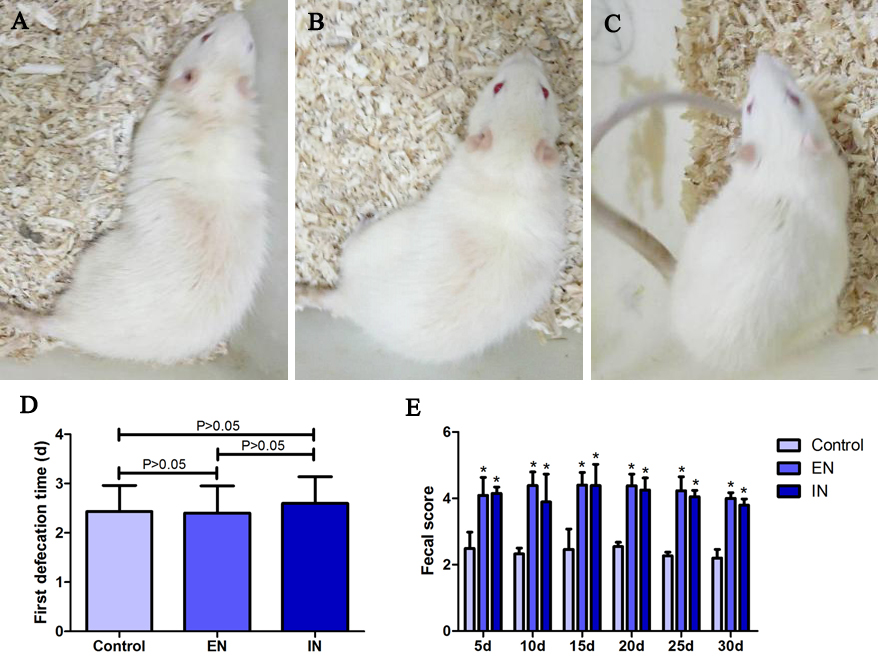 Figure 1 General condition of rats. Mental states of rats in the A: Control; B: EN; C: IN groups, they reacted sensitively, with no signs of burnout, laziness, or irritability; D: There was no significant difference in the time to first defecation among the three groups (F = 0.32, P = 0.73); E: The fecal scores were significantly higher in the EN and IN groups compared with the control group at 5, 10, 15, 20, 25, and 30 d postoperation (all P < 0.05), but there were no significant differences between the EN and IN groups (all P > 0.05). Bars represent mean ± SD, n = 8. aP < 0.05 vs control. EN: Enteral nutrition; IN: Immune nutrition. 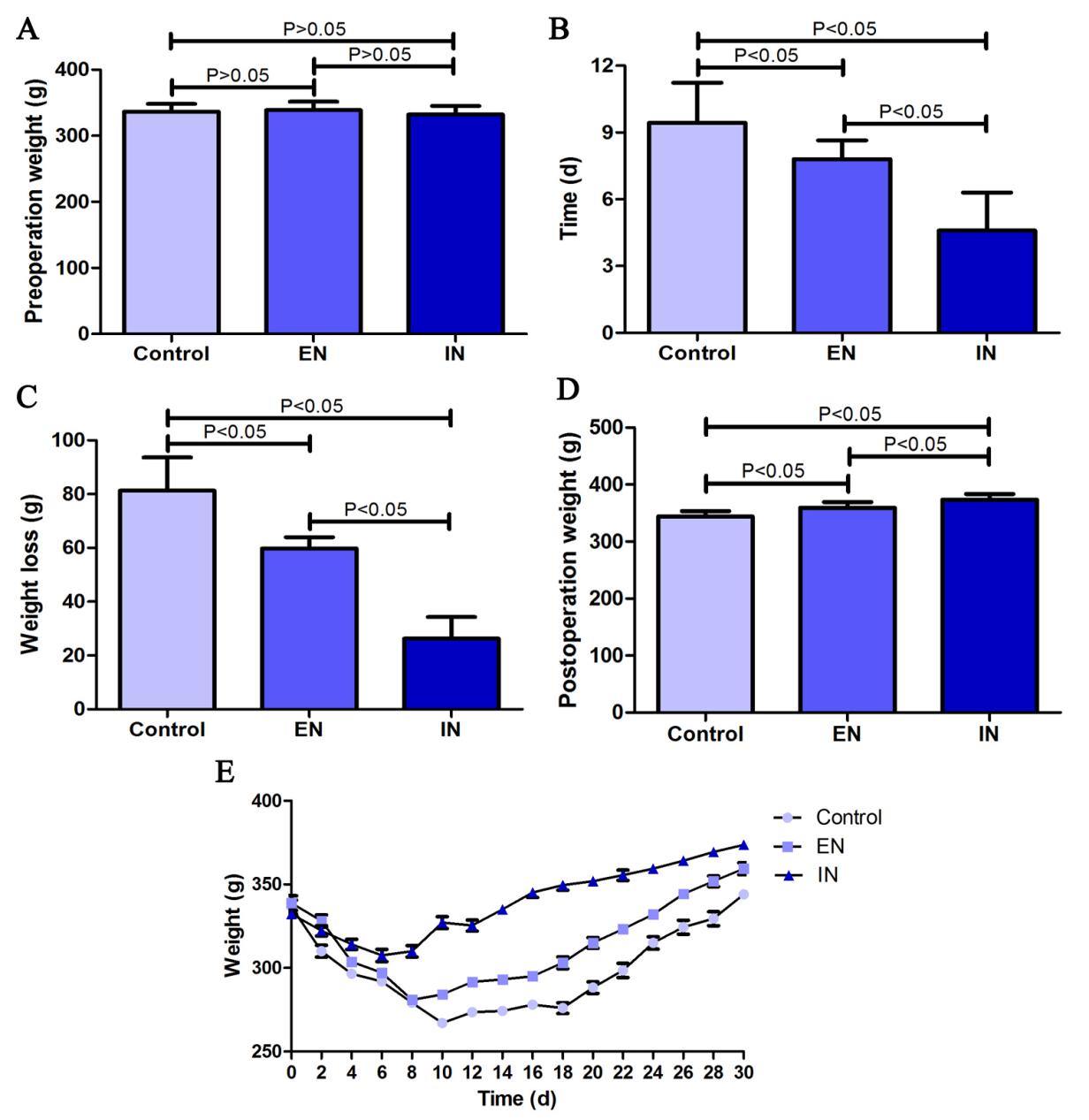 Figure 2 Body weight changes in rats during the study period. A: Body weights were similar in all three groups pre-operation (F = 0.57, P = 0.57); B Time until minimum weight was significantly longer in the control group compared with the EN (P < 0.05) and IN (P < 0.05) groups, and longer in the EN compared with the IN group (P < 0.05); C: The weight decline was greater in the control group compared with the EN (P < 0.05) and IN (P < 0.05) groups, and greater in the EN compared with the IN group (P < 0.05); D: Body weight at 30 d post-operation was significantly higher in the EN compared with the control group (P < 0.05) and significantly lower compared with the IN group (P < 0.05); E: Weight-change curve for rats over 30 d post-operation. Bars represent mean ± SD, n = 8. EN: Enteral nutrition; IN: Immune nutrition. 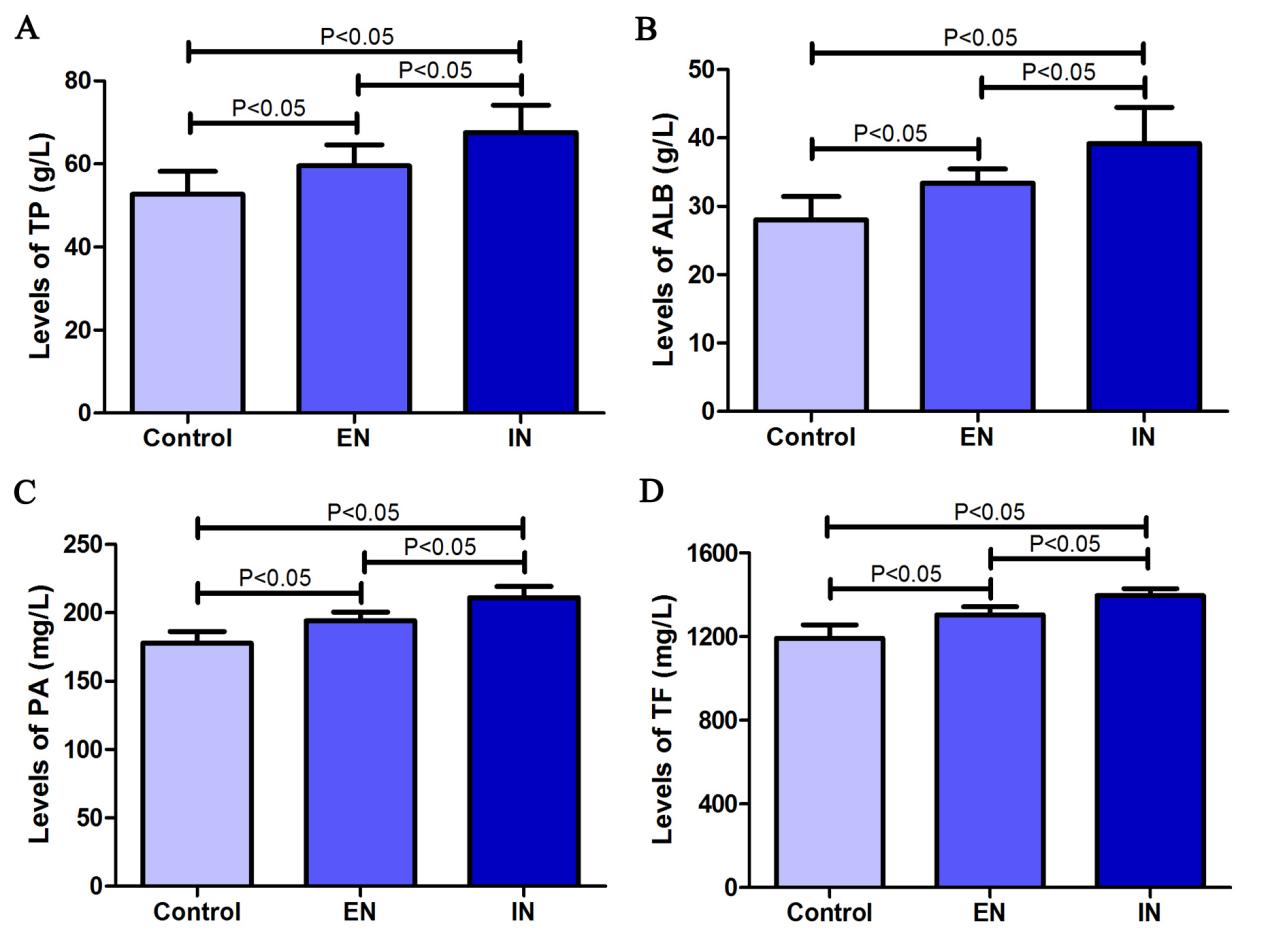 Figure 3 Changes in serum protein levels. A: Serum TP level was significantly higher in the EN compared with the control group (P < 0.05) and significantly lower compared with the IN group (P < 0.05); B: Serum ALB level was significantly higher in the EN compared with the control group P < 0.05 and significantly lower compared with the IN group (P < 0.05); C: Serum PA level was significantly higher in the EN compared with the control group (P < 0.05) and significantly lower compared with the IN group (P < 0.05); D: Serum TF level was significantly higher in the EN compared with the control group (P < 0.05) and significantly lower compared with the IN group (P <  0.05). Bars represent mean ± SD, n = 8. EN: Enteral nutrition; IN: Immune nutrition. 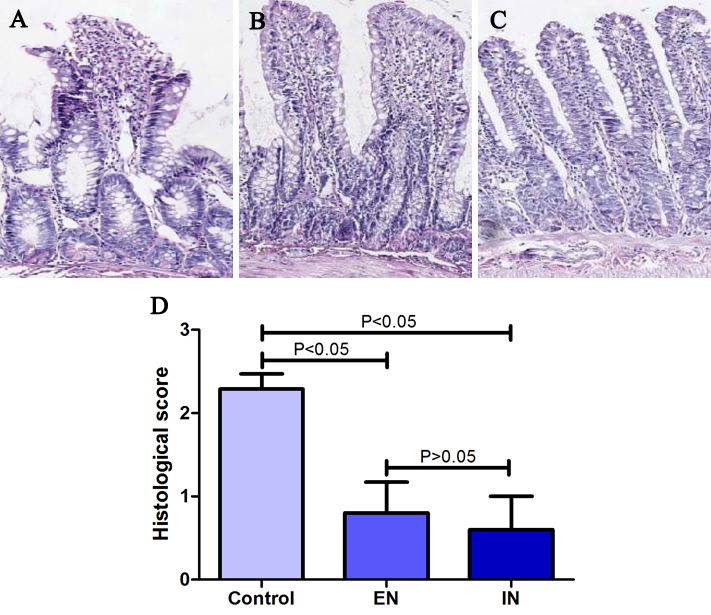 Figure 4 Hematoxylin and eosin staining of the ileal pouch mucosa. A: The integrity of the pouch’s mucosal villi was disrupted in the control group. The villus stroma was loose and irregular, and the villus epithelium showed necrosis, shedding, and atrophy, as well as edema in the lamina propria. The morphology of the pouch mucosa; B: in the EN; C: IN groups was largely normal; the villus structure was intact and its arrangement was neat, the epithelial cells were arranged regularly, and there was occasional interstitial edema; D: Pathological scores were higher in the EN and IN groups compared with the control group (both P < 0.05). However, there was no significant difference between the EN and IN groups (both P > 0.05). Bars represent mean ± SD, n = 8. EN: Enteral nutrition; IN: Immune nutrition. 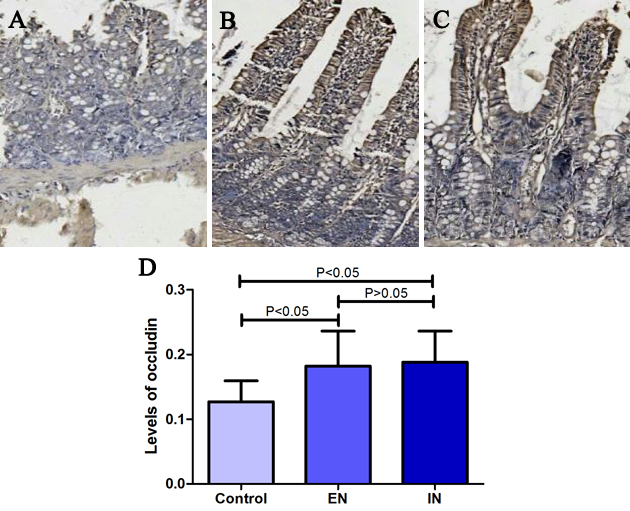 Figure 5 Immunohistochemical staining of the ileal pouch mucosa. A: Immunohistochemical staining in the control; B: Enteral nutrition; C: IN groups; D: Expression levels of occludin protein in the EN and IN groups were significantly higher compared with the control group (both P < 0.05), but there was no significant difference between the EN and IN groups (both P > 0.05). Bars represent mean ± SD, n = 8. EN: Enteral nutrition; IN: Immune nutrition. Table 1 Histological scoring criteria Table 1 Histological scoring criteria Table 1 Histological scoring criteria Table 1 Histological scoring criteria Table 1 Histological scoring criteria ScoreErosionUlcerationVillous atrophy Edema at the lamina propria 0NegativeNoneNoneNone1Focal erosionFocal ulceration of the mucosa at ½ superficial regionsMildPositive2Erosion is observed In many regionsTotal mucosal ulceration at multiple fociModerate3Extensive erosionExtensive mucosal ulceration Extending to muscularis mucosa or beyondSevere, villous flattening